Publicado en Madrid. el 29/06/2016 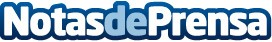 Préstamos al 3% por crowdlending, tan baratos como la banca y sin contrataciones adicionalesLa plataforma de crowdlending MytripleA ha canalizado un préstamo de 30.000 euros a un interés del 3% para una empresa de instalaciones eléctricas y telefónicas. Con un plazo de devolución de tres años, el dinero servirá para realizar nuevos proyectos y expandir el negocio. MytripleA ya ha financiado otros 5 préstamos con intereses cercanos al 3% o incluso más bajos. Datos de contacto:Soledad Olalla CorcesNota de prensa publicada en: https://www.notasdeprensa.es/prestamos-al-3-por-crowdlending-tan-baratos Categorias: Finanzas Emprendedores http://www.notasdeprensa.es